Conjunto A (Ratón; en orden):Conjunto B (Pollo; en orden):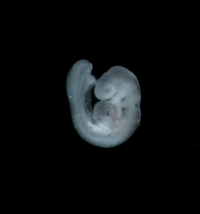 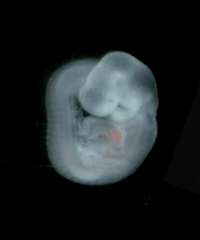 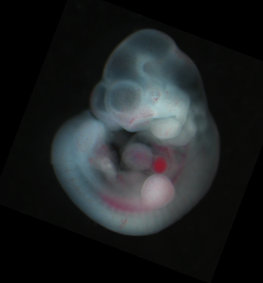 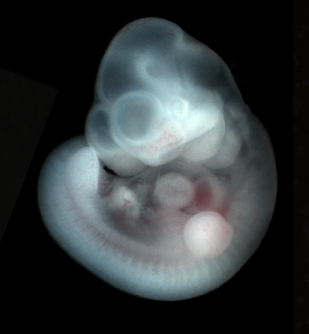 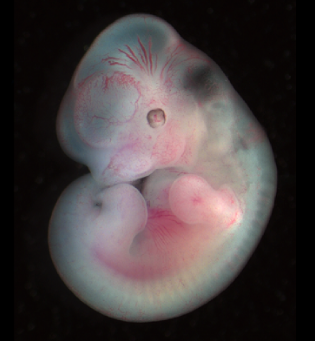 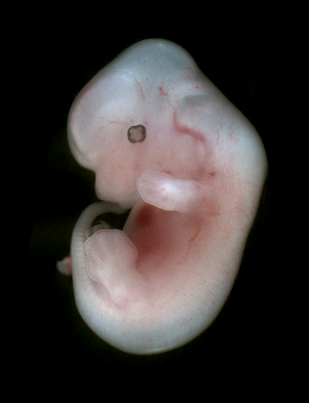 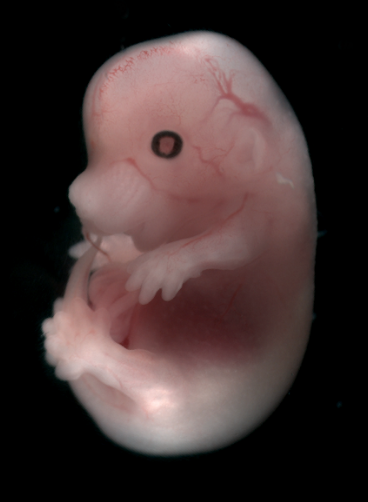 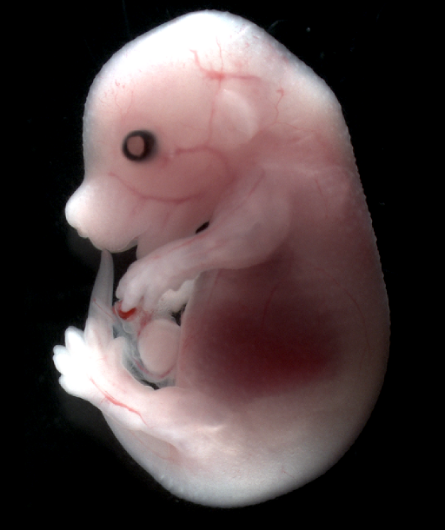 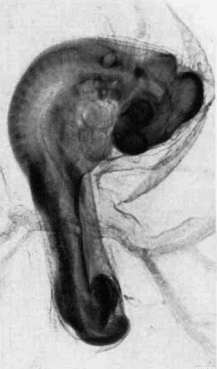 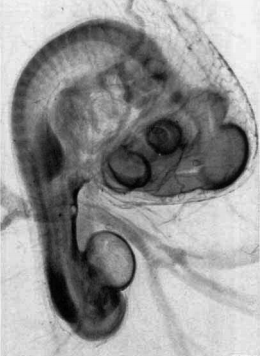 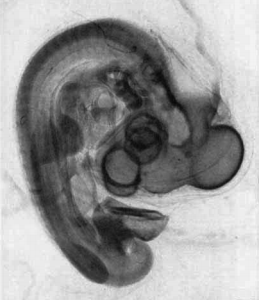 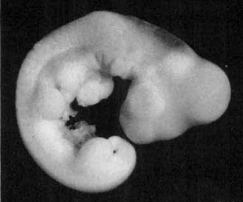 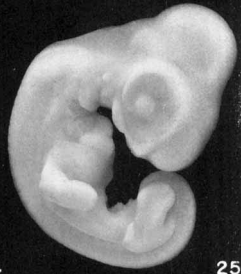 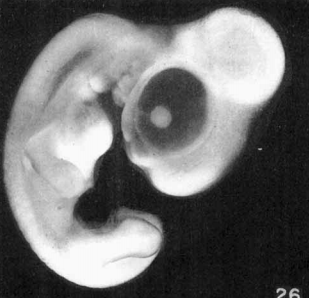 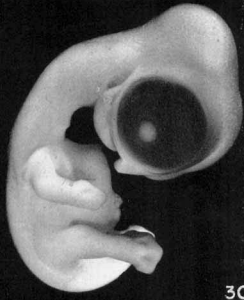 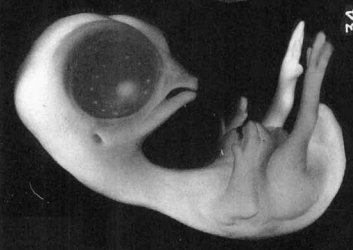 